Исх. № 1261-01/15 от «19» января2021 г.Руководителю Федеральной службы по интеллектуальной собственностиИвлиеву Г.П.Уважаемый Григорий Петрович!Международный научно-образовательный центр «Кафедра ЮНЕСКО по авторскому праву, смежным, культурным и информационным правам» (МНОЦ) Национального исследовательского университета «Высшая школа экономики» свидетельствует Вам свое уважение и вносит предложение совместно организовать и провести научно-практическую конференцию с международным участием на тему «Авторско-правовые проблемы в сфере промышленной собственности». Данное мероприятие приурочено к Международному дню книги и авторского права, который ежегодно отмечается 23 апреля по решению Генеральной конференции ЮНЕСКО.С учетом рабочего графика основных участников конференция запланирована к проведению на среду, 14 апреля с.г.В рамках конференции предполагается обсудить правовые проблемы, вытекающие из параллельного законодательного регулирования отношений, связанных с такими самостоятельными объектами интеллектуальных прав как: а) произведения науки, литературы и искусства, б) товарные знаки и знаки обслуживания, в) промышленные образцы. Указанный дуализм предопределен тем обстоятельством, что обозначение, используемое в качестве товарного знака для индивидуализации товаров или услуг, может одновременно представлять собой произведение науки, литературы или искусства. Аналогичным образом произведение изобразительного искусства может одновременно охраняться в качестве промышленного образца.Подобная ситуация может приводить и нередко приводит к коллизии интеллектуальных прав, требующей законодательного или судебного разрешения.Планируемая конференция, по нашему мнению, призвана акцентировать внимание специалистов на следующих темах: 1. Охрана авторских прав, прав на товарные знаки и прав на промышленный образец: сходство и различие.2. Учет авторских прав при экспертизе заявок на товарные знаки и промышленные образцы.3. Права разработчиков товарных знаков и авторов промышленных образцов.4. Товарный знак как объект дизайна.5. Промышленный образец как произведение изобразительного искусства.6. Коллизионные вопросы, связанные с защитой авторских прав и прав на товарные знаки или промышленные образцы, в судебной практике.7. Особенности охраны названий и персонажей произведений науки, литературы и искусства в качестве товарных знаков.8. Особенности распоряжения интеллектуальными правами на произведения науки, литературы и искусства, товарные знаки, промышленные образцы.9. Перспективы использования технологий блокчейн в целях защиты интеллектуальных прав на произведения науки, литературы и искусства, товарные знаки, промышленные образцы. В случае заинтересованности Роспатента в проведении конференции, просим Вас, уважаемый Григорий Петрович, определить Вашего представителя для рабочих контактов по подготовке мероприятия.С наилучшими пожеланиями,М.А.ФЕДОТОВ,директор Центра,Chairholder of the UNESCO Chair,доктор юридических наук, профессор,заслуженный юрист Российской Федерации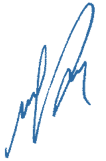 